Solve each system of inequalities graphically and shade the solution set.  1.  y < 2x - 2     y ≥ -3x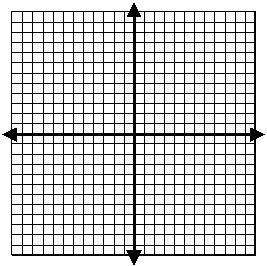 2.  y < 3x     y ≥ x - 4